Sínodo sobre los Jóvenes, Roma, octubre de 2018. Pedro Pierre.Resumen del Documento final del Sínodo (2 páginas).1. Datos. 2. Escuchar a los jóvenes. 3. Iluminación desde la fe. 4. Orientaciones finales. 5. Comentarios.Relectura del Documento final del Sínodo (10 páginas).IntroducciónLa realidad mundial, eclesial y juvenilLa iluminación mediante reflexiones cristianas y bíblicasLos compromisos . de los jóvenes con ellos mismos, la sociedad y la Iglesia. y los de la misma Iglesia con los jóvenes.ConclusiónDOCUMENTO  FINAL  DEL  SÍNODO  SOBRE  JÓVENES“ LOS  JÓVENES,  LA  FE  Y  EL  DISCERNIMIENTO  VOCACIONAL ”Resumen. PR. Guayaquil, nov. de 2018.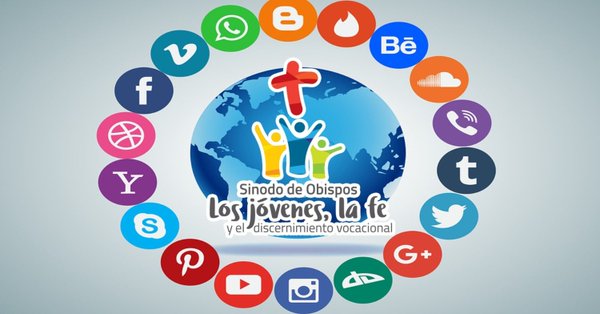 Presentación resumida del Documento de Conclusión del Sínodo sobre los Jóvenes (Roma, oct. del 2018).A. DATOSObjetivos: Dejarnos guiar por la fe de los jóvenes.Preparación: 15,300 respuestas de jóvenes a un cuestionario.Participantes: 267 obispos, 29 auditores y 23 expertos.Sínodo, 4 semanas en octubre de 2018.Reunión en Roma, para dar orientaciones al papa mediante un Documento de conclusión.Documento final aprobado por 191 obispos (1/4ª parte desfavorables). Votaron solo los obispos.Los jóvenes participaron mediante la encuesta, cuyas respuestas formaron el Documento de Trabajo. Tuvieron una reunión en Roma previa al Sínodo y unos participaron en una sesión.Método de trabajo: Los 3 pasos del encuentro de Jesús con los discípulos de Emaús (Lucas 24,13-35)1. Escuchar a los jóvenes2. Profundizar a la luz de la fe3. Sacar orientacionesB. ESCUCHAR A LOS JÓVENESCómo ven el mundo de hoyUna globalización que los margina.La multiplicación de las guerras de parte de las grandes potencias que siguen dominando y saqueado.La redes virtuales que permiten la comunicación y la información inmediatas, pero que imponen la cultura del descarte y un colonización cultural.La falta de empleos juvenilesLas migraciones como nunca vistas tan masivas, de las cuales los jóvenes son la gran mayoría. Los migrantes encuentran desconfianza, miedo y rechazo al compartir y a la solidaridad.Cómo ven los jóvenes la Iglesia de hoyMuy lejos de ellos.Con un lenguaje que no les habla.Encerrada en conceptos obsoletos dentro de estructuras del pasado.No se sienten acogidos en las parroquias.No tienen poder de decisión en las instancias eclesiales.Conclusión: “Estamos en el peor de los mundos posibles” con una Iglesia centrada en sí misma.ComentariosEn el análisis de la realidad tanto social como eclesial no se señala las causas de las situaciones denunciadas, ni los responsables; personas, instituciones o sistemas que las provocan.Por ser el Sínodo una reunión de obispos mayores y célibes que hablaron sobre los jóvenes, el Documento de conclusión pierde de su vitalidad en los distintos aspectos señalados en el Documento de trabajo.B. ILUMINACIÓN DESDE LA FEAportes de los jóvenesViven en un nuevo tiempo marcado por la tecnología.Tienen muchas riquezas para renovar la Iglesia.Se notan entusiastas, generosos, decididos, creativos…Aprecian a Jesús, están abiertos a todas las religiones, buscan una espiritualidad fuerte.Jesús es la figura que no pasaFue joven. A los 12 años tomó la decisión de seguir el proyecto de su Padre Dios.Se dedicó a levantar a los jóvenes enfermos, caídos, muertos, atrapados por el dinero…Quiere una Iglesia joven, o sea, abierta, viva, solidaria…Conclusión: La Iglesia busco una renovación urgente y cuenta con los jóvenes para lograrlo.ComentariosPoco profundización de la figura de Jesús con relación a los jóvenes tanto en los Evangelios como en las Cartas de los Apóstoles.No se define claramente cuáles son los mayores desafíos de la Iglesia ni las riquezas que los jóvenes pueden a portar a la Iglesia.C. ORIENTACIONES - COMPROMISOSNegativamenteDesterrar, de manera especial en el clero, el clericalismo, machismo y patriarcalismo que detiene la participación de los laicos y particularmente de los jóvenes.Dejar los dogmas, las normas y costumbres que no están al servicio del Evangelio, el Reino, la misión.PositivamenteVolver a la cercanía entre las personas y la solidaridad con los pobres.Reducir las instituciones privilegiando la misión como prioridad.Retomar la dimensión comunitaria de la fe, fomentado la ‘sinodalidad’, o sea, el ‘caminar juntos’ entre todos los bautizados, siendo una Iglesia donde se decide entre todos y cada uno en su espacio.Abrirse a las demás culturas y religiones, solidarizándose con las grandes causas: jóvenes, mujeres, naturaleza, sexualidad…D. CONCLUSIONES: ‘¡Mucho ruido pocas y pocas nueces!’Muy buenas palabras… pero con contenido ‘descafeinado’ con relación al Documento de trabajo. y pocos compromisos reales: todo sigue igual.Muchas buenas ideas… pero poca profundización bíblica y teológica. No se siento la vitalidad de una espiritualidad para nuestro tiempo.Muy buenas intenciones, pero nos quedamos en orientaciones generales, sin decisiones ni compromisos firmes: en definitiva ‘todo sigue igual’.Hace falta cambiar ya personal y eclesialmente… proponiéndonos metas claras como Iglesia al servicio de la transformación de las personas y de la sociedad.“La Iglesia es debe ser la Iglesia de los pobres” (Juan 23, 1961) y no sólo con los pobres y para los pobres.Para todos los bautizados, movimientos, instituciones, parroquia, clero, jerarquía y el mismo Vaticano, “el Reino es lo único absoluto; el resto es relativo” (ver Mateo 6,33 - Pablo 6°, 1975).Nuestro servicio es, desde una conversión personal, la transformación social viviendo ya la sociedad que queremos: igualitaria, justa y solidaria.“Que seamos siempre una Iglesia contempla-activa, enamorada de Dios y apasionada del hombre", papa Francisco.RELECTURA  DEL  DOCUMENTO FINALDEL  SÍNODO  SOBRE  LAS  Y  LOS  JÓVENES “ LOS  JÓVENES,  LA  FE  Y  EL  DISCERNIMIENTO  VOCACIONAL ”Roma, octubre de 2018.Guayaquil, Pedro Pierre. Noviembre de 2018.CONTENIDOIntroducciónLa realidad mundial, eclesial y juvenilLa iluminación mediante reflexiones cristianas y bíblicasLos compromisos de los jóvenes con ellos mismos, la sociedad y la Iglesia y los de la misma Iglesia con los jóvenes.ConclusiónINTRODUCCIÓNSe va a retomar el contenido del Documento final del Sínodo de los jóvenes a partir de 3 ejes, sacados del mismo Documento. Este comienza por una reflexión bíblica, como el de la 4ª Conferencia Episcopal Latino Americana en Santo Domingo (República Dominicana, CELAM: 1992 -que fue el más flojo de estas reuniones episcopales).Lo que dice el Sínodo de la realidad mundial, eclesial y juvenil,Cómo plantea la iluminación mediante reflexiones, temáticas sinodales y referencias bíblicas, yCuáles son los compromisos, por una parte, de los jóvenes con ellos mismos, con la sociedad y con la Iglesia, y, por otra, los de la Iglesia con los jóvenes.Es el método clásico ‘ver, juzgar y actuar’ que se utilizó en el mayor documento pastoral del Concilio Vaticano 2° ‘Alegrías y Esperanzas’, como también en los Documentos Eclesiales de las Reuniones Episcopales Latinoamericanas y en las reuniones de las Comunidades Eclesiales de Base. Todo esto nos irá aclarando el contenido del Documento para entender mejor el mensaje del Sínodo y los compromisos correspondientes.El Sínodo se reunió el mes de octubre durante 4 semanas. Los jóvenes católicos (15,300) respondieron un cuestionario cuyas respuestas conformaron el Documento de trabajo. Luego participaron en una reunión previa al Sínodo como también en una de las sesiones. Las mujeres fueron prácticamente ausentes. Notemos que el documento final ha sido aprobado con 191 votos a favor, 43 en contra y 33 no han votado (33 + 43 = 76 votos ¡‘desfavorables’! cerca de 1/4ª parte). El documento fue aprobado con una mayoría que supera las 2/3ª parte de los padres sinodales, que es de 178 votos: había 267 padres sinodales, 49 auditores y 23 expertos.En el texto a continuación los números entre paréntesis son los del Documento de conclusión (traducción no oficial)."Esto es lo que ha de suceder: Yo derramaré mi Espíritu sobre cualquier mortal. Tus hijos y tus hijas profetizarán, los ancianos tendrán sueños y los jóvenes verán visiones”(Joel 3,1 y Hechos 2,17. Sínodo 1).1ª  parte :  Números 5 al 57. VER  LA  REALIDAD  MUNDIAL,  ECLESIAL  Y  LA  DE  LOS  JÓVENES.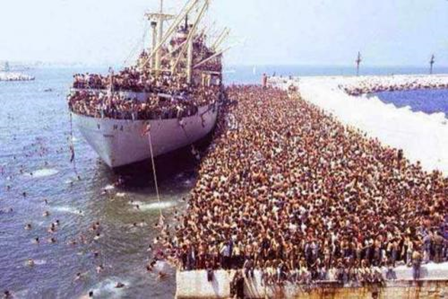 ¡ La  migración !“CAMINÓ CON ELLOS”	Para analizar la realidad internacional, socio-política y eclesial, el Documento hace referencia a los discípulos de Emaús: “Los 2 discípulos no han entendido y se alejan de Jerusalén y de la comunidad…. Jesús camina, escucha, comparte”. Luego hace relación con Éxodo 3,7-8 donde “Dios ve la miseria de su pueblo y escucha sus lamentaciones”. Todo esto lo refiere a la situación de los jóvenes en el mundo y la Iglesia de hoy. Sienten que están viviendo en el peor de los mundos posibles.A. REALIDAD MUNDIALEl Documento no dice lo siguiente sobre la realidad de la sociedad y de la Iglesia en general.Pluralidad de mundos juveniles: de 16 a 29 años.Están más atraídos por la cultura de la imagen, las emociones fuertes, la inmediatez de los resultados de sus actividades, el poco aprecio a las imposiciones autoritarias.Hay países con muchos jóvenes y otros con pocos y con antigua tradición cristiana. Países con otras tradiciones religiosas, con cristianismo de presencia minoritaria, con persecuciones. Países con oportunidad de capacitación, y otros con situaciones marginación y de exclusión (mundo rural).“Jóvenes para el diálogo ecuménico. Con respecto al camino de la reconciliación entre todos los cristianos, el Sínodo agradece el deseo de muchos jóvenes de aumentar la unidad entre las comunidades cristianas separadas” (156).Recientemente los jóvenes han lanzado iniciativas para ofrecer la oportunidad de experimentar la coexistencia de miembros de diferentes religiones y culturas, porque todos en un ambiente de convivencia y respecto de sus respectivas creencias son actores de un compromiso común y compartido en la sociedad” (155).El fenómeno de la globalización planetaria.Abarca los medios de comunicación digitales. Los jóvenes son los mayores utilizadores. Son una oportunidad de información, comunicación y asociación. Sus riesgos inducen a la soledad, manipulación, violencia, explotación, aislamiento de la realidad, falseamiento de las noticias y sobre todo el control sobre las informaciones, los gustos, las tendencias, el pensamiento... En ciertos países se vuelve una “colonización cultural” que fomenta “la cultura de lo provisional”. El deporte se ha vuelto el gran espectáculo televisivo… con mucha corrupción. Los jóvenes impulsan sus propias expresiones artísticas, en particular en la música. La secularización o indiferencia religiosa también se hace global. Por una parte es un obstáculo a la transmisión de la fe. Pero puede ayudar a purificar una religiosidad mágica.“Los sistemas democráticos se ven desafiados por los bajos niveles de participación y una influencia desproporcionada de los pequeños grupos de interés” (127).Migraciones“Muchos de los migrantes son jóvenes…”“Los fenómenos migratorios representan a nivel mundial un fenómeno estructural y no una emergencia transitoria para aquellos que escapan de la guerra, de la violencia, de las persecuciones políticas y religiosas, de los desastres naturales producidos por los cambios climáticos y de la pobreza extrema”.Llama la atención “la particular vulnerabilidad de los migrantes menores no acompañados”.Los migrantes dejan sus países para buscar “oportunidades para ellos y para sus familias”… Muchos parten de una visión idealizada de la cultura occidental, “nutriéndola a veces de expectativas irreales que los exponen a duras decepciones”.“Los fenómenos migratorios suscitan alarmas y miedos, con frecuencia fomentados y explotados con fines políticos. Se difunde así una mentalidad xenófoba, de cierre, de repliegue sobre uno mismo, que es necesario rechazar con decisión”.COMENTARIOS personalesInternet: Unas muy pocas personas lo dirigen y controlan todo. No hay democracia; no hay ética. Se unen a los gobiernos para comunicarles toda la información. Es un monopolio para las ganancias de estos muy pocos, con ideología capitalista: acumular dinero y poder en muy pocas manos, despreocupándose de los pobres, de los mayores problemas mundiales, de la cultura. Es una forma de dictadura informativa… sin que nos facilite alternativas de comunicación, información, formación, cambios, preocupación por el bien común, la naturaleza…B. REALIDAD DE LOS JÓVENES: El Documento no dice lo siguiente sobre la realidad de los jóvenes.La escasez de empleo afecta especialmente a los jóvenes lo que les empuja a migrar masivamente.Los jóvenes tienen su propia visión de la sexualidad, muy alejada de la de la Iglesia: relaciones precoces, embarazos de adolescentes, abortos, unión de hecho…Muchos jóvenes están preocupados por la destrucción de medio ambiente, el racismo, la discriminación de la mujer… No faltan jóvenes que conforman grupos para luchar por ideales de una vida sana, respetuosa de todos y de la naturaleza.“La juventud es el momento privilegiado de las elecciones de vida y de la respuesta al llamado de Dios” (140).Los jóvenes están en búsqueda del sentido de su vida y de su dimensión espiritual. Generalmente buscan en diversas religiones o corrientes religiosas lo que les puede satisfacer. La figura de Jesús hace parte de los grandes personajes que les atraen.C. REALIDAD ECLESIAL: El Documento no dice lo siguiente sobre la realidad eclesial y religiosa en general.La educación representa un gran esfuerzo eclesial. Actualmente busca una dimensión interreligiosa e intercultural (15).Por dedicar mucho tiempo a tereas administrativas muchos sacerdotes y obispos descuidan la atención a los jóvenes (16). Las parroquias tienen que repensar su vocación misionera, porque los jóvenes no entran en sus dinámicas (18). La catequesis preparatoria a los sacramentos muchas veces no logra ir más allá de la realización de dichos sacramentos.Las Jornadas Mundiales de la Juventud tienen un impacto positivo en jóvenes cristianos (16).El escándalo de los abusos de poder recaen en la pedofilia y la dominación del clericalismo. Este "surge de una visión de vocación elitista y excluyente, que interpreta el ministerio recibido como un poder para ejercer en lugar de un servicio libre y generoso para ofrecer; y esto nos lleva a creer que pertenecemos a un grupo que tiene todas las respuestas y ya no necesita escuchar y aprender nada, o finge escuchar."Los jóvenes están atentos a los compromisos de justicia social en la Iglesia con compromisos decisivos y coherentes.Comentarios personales.El clericalismo se combate dando a los laicos el poder de decidir de las orientaciones y actividades pastorales tanto en una parroquia como en las diócesis.Se trata de una conversión evangélica: vivir el poder como un servicio que hace crecer a los demás, actitud a la que bien pocos sacerdotes y obispos están preparados y decididos a emprender.2ª  parte :  Números 58 al 113, I L U M I N A C I Ó N   C R I S T I A N A.“SE LES ABRIERON LOS OJOS”	La 2ª etapa de la caminata de Jesús con los discípulos de Emaús introduce la reflexión cristiana y bíblica: "Y comenzando con Moisés y todos los profetas, les explicó en todas las Escrituras lo que se refería a él” (Lucas 24,27-31).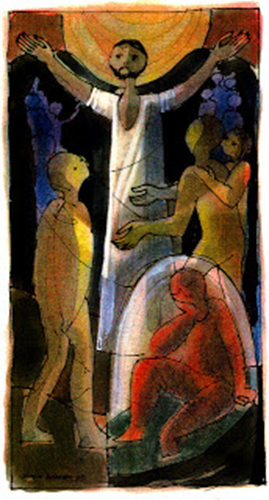 A. REFLEXIONESEl Documento hace las siguientes reflexiones para iluminar la realidad, a partir de la temática: "Los jóvenes, la fe y el discernimiento vocacional".La precariedad laboral que aflige a los jóvenes responde a los intereses económicos de los que les explotan con el trabajo.“La inclusión social de los pobres hace de la Iglesia el hogar de la caridad” (137).Hoy los jóvenes son para la Iglesia como un nuevo Pentecostés: nos presentan nuevos rostros de Iglesia.Comunión misionera… donde cada uno “vive y camina con hermanos y hermanas como un sujeto responsable y activo en la única misión del Pueblo de Dios”… en “diálogo con los hombres y mujeres de buena voluntad” (125).“Desde el principio, la Iglesia no tenía una forma rígida y homóloga, sino que se desarrolló como un poliedro de personas con diferentes sensibilidades, orígenes y culturas” (131).La feLa fe nace de la experiencia personal con Jesucristo. Hacer “que cada hombre y mujer se encuentren con el Señor que ya está trabajando en sus vidas y en sus corazones” (105)…Muchos jóvenes expresan el deseo de “conocer mejor su fe” a través “del descubrimiento de las raíces bíblicas, comprender el desarrollo histórico de la doctrina, el sentido de los dogmas, la riqueza de la liturgia”.El Espíritu santo actúa en todos los lugares y en todos los tiempos, en la variedad de culturas: despierta el compromiso por la justicia, la búsqueda de la verdad, el valor de la esperanza… Actúa en ellos para guiarlos hacia la belleza, la bondad y la verdad.“La fe debe entenderse como una práctica, es decir, como una forma de habitar el mundo” (133).“La piedad popular juega un papel importante en el acceso de los jóvenes a la vida de fe de una manera práctica, sensible e inmediata. Al valorar el lenguaje del cuerpo y la participación afectiva, la piedad popular trae consigo el deseo de entrar en contacto con el Dios que salva” (136).El discernimiento vocacional.Este discernimiento se relaciona con el bautismo. La vocación bautismal es para todos, sin excluir a nadie de la “llamada a la santidad”.“La Biblia considera la dimensión personal, pero al mismo tiempo enfatiza la dimensión comunitaria… Las vocaciones eclesiales son expresiones múltiples y articuladas por medio de las cuales la Iglesia realiza su llamada a ser signo real del Evangelio acogido en una comunidad fraterna”. (106).“Para acoger en profundidad el misterio de la vocación, estamos llamados a purificar nuestro imaginario y nuestro lenguaje religioso” (78).El discernimiento “se puede calificar como un tiempo destinado a la maduración de la vida cristiana adulta”. Palabras del papa Francisco: “Soy una misión en esta tierra, y para esto me encuentro en este mundo” (69).“Ninguna vocación dentro de la Iglesia puede colocarse fuera de este dinamismo comunitario de salida y diálogo” (127).“A lo largo de la historia de la Iglesia diferentes espiritualidades han abordado la cuestión de discernimiento, con diferentes énfasis también en relación con las diversas sensibilidades carismáticas y períodos históricos” (104).La vocación “comporta un largo viaje”. “La palabra del Señor exige tiempo para ser comprendida e interpretada; la misión a la que se ha sido llamado se desvela gradualmente” (77). “La sabiduría popular dice que "para educar a un niño se necesita un pueblo" (131).El Documento también llama a desarrollar una cultura vocacional, creando “las condiciones para que en todas las comunidades cristianas, a partir de la conciencia bautismal de sus miembros, se desarrolle una verdadera y específica cultura vocacional y un constante compromiso de oración por las vocaciones”.“La Iglesia siempre ha tenido un particular cuidado por las vocaciones al ministerio del orden sacerdotal.” Por tal razón, “siempre ha cultivado una atención específica por la formación y el acompañamiento de los candidatos al presbiterato” (89).SinodalidadLa sinodalidad “caracteriza tanto la vida como la misión de la Iglesia, que es el Pueblo de Dios formado por jóvenes y ancianos, hombres y mujeres de toda cultura y horizonte, y el Cuerpo de Cristo, del cual somos miembros”.El Espíritu llama a “practicar la sinodalidad como un modo de ser y de actuar, promoviendo la participación de todos los bautizados para el anuncio y la transmisión de la fe”.Se trata de involucrar a los jóvenes para “que se sientan coprotagonistas de la vida de la misión de la Iglesia”.La mujer en la IglesiaLa diferencia entre hombres y mujeres “puede ser un ámbito en el cual nacen formas de dominio, exclusión y discriminación, de los cuales la sociedad y la Iglesia misma necesitan liberarse”.“Muchas mujeres desempeñan un papel insustituible en la comunidad cristiana, pero en muchos lugares hay una resistencia a otorgarles su espacio en los procesos de toma de decisiones, incluso cuando no se exige de forma específica una responsabilidad ministerial”.“Se trata de un deber de justicia la presencia femenina en los órganos eclesiales a todos los niveles, también en funciones de responsabilidad, y la participación femenina en los procesos de toma de decisiones eclesiásticas, con respeto al papel del ministerio del orden sacerdotal” (148).Sexualidad“Dios ama a cada persona, y así lo hace la Iglesia, renovando su compromiso contra toda discriminación y violencia por motivos sexuales”.COMENTARIOS varios.“Fueron y son los jóvenes los que despiertan a la Iglesia”.“Caminar con..., abrir los ojos..., partieron sin demora. Estos tres momentos de relación entre Jesús y los discípulos, han sido los tres momentos del Sínodo, del documento final y sin duda, de los pasos a seguir a futuro… El Sínodo ha buscado reflejar lo reflexionado a la luz de la realidad del mundo -y en ella los jóvenes- y de la fe en Jesucristo.”Francisco: “Si no se invierte en amor, la vida se apaga… El secreto de la vida es vivir para servir… Quien custodia demasiado la propia vida, la pierde".“La vocación laical es la caridad social o caridad política como la denomina en el magisterio de la Iglesia, es un compromiso concreto desde la fe en la construcción de una sociedad nueva, es vivir en medio del mundo y de la sociedad para evangelizar sus diversas instancias para la extensión del Reino de Dios.”Comentarios personales.¿Habla a los jóvenes la palabra ‘santidad’? ¿Por qué no se insiste más bien en valores humanos y cristianos?De hecho nuestra misión nace del bautismo que nos hace ‘profetas, sacerdotes y reyes-pastores’ al servicio de la vida, la nuestra, la de los demás, la de la naturaleza… Somos colaboradores de Dios para que haya más vida en todas partes, en todas las personas.B. BIBLIAEl Documento hace las siguientes reflexiones bíblicas para iluminar la realidadGénesis 5,29: No puede haber discriminación por ser varón o mujer, ni por la orientación sexual: ‘Todos somos iguales ante Dios’.1 Reyes 3,9: “El joven Salomón pidió este regalo (de la sabiduría) más que cualquier otra cosa”.Lucas 2, 41-52: La historia evangélica del adolescente Jesús sujeto a sus padres pero capaz de separarse de ellos para cuidar las cosas del Padre, puede ofrecer luces preciosas para establecer relaciones familiares de manera evangélica.Marcos 5,41 y Lucas 7,14: “¡Levántate, crezca!”. Jesús se encontró con los jóvenes… para activar y liberar su libertad (71).Lucas 24,13-35. El episodio de los discípulos de Emaús. “Caminar con..., abrir los ojos..., volvieron sin demora: tres momentos de relación entre Jesús y los discípulos”.Mt 19,12: “Celibato para el Reino debe entenderse como un regalo para ser reconocido y verificado en libertad, alegría, gratitud y humildad”.Juan 20,1-18: María Magdalena.. “María buscó porque amaba, pero encuentra porque es amada… Se convierte en la primera discípula misionera, la apóstol de los apóstoles”.. “El ícono de María Magdalena ilumina el camino que la Iglesia quiere lograr con y para los jóvenes como el fruto de este Sínodo: un camino de resurrección que lleva a la proclamación y la misión” (115).San Pablo a los Romanos (8,22): “La creación gime y sufre los dolores del parto hasta hoy".1 Corintios 12,4-6: “Recuerda la imagen de la Iglesia como un cuerpo formado por varios miembros y enfatizando que cada miembro es necesario” (85).“María sigue siendo la primera discípula de Jesús y el modelo de cada discipulado” (83).Comentarios personales.No se hace mucho énfasis en encuentros o milagros de Jesús con jóvenes o niños-adolescentes… fuera del discípulo amado… que se lo relaciona ¡“con la experiencia de los ancianos”! (66)El episodio de los discípulos de Emaús fue utilizado por el Documento Episcopal que concluyó la reunión latinoamericana de Aparecida (Brasil, 2007, Mensaje) para orientar la misión evangelizadora de la Iglesia con los 4 pasos indicados por el mismo Jesús: 1. El tiempo de la amistad (caminar, preguntar, escuchar). 2. El tiempo de la palabra (provocar e iluminar partiendo de los que se conoce de la Biblia). 3. El tiempo del compartir (sentados como iguales en la misma mesa). 4. El tiempo del celebrar (con otros).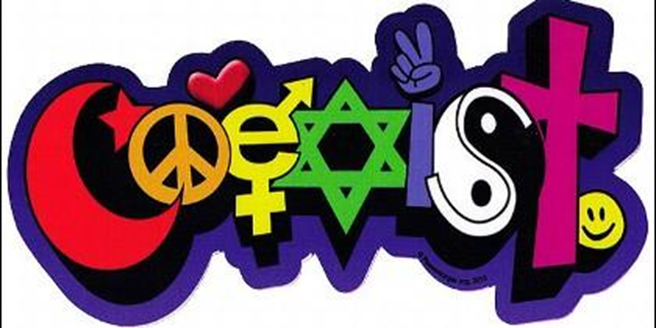 ‘Interculturalidad’, o sea, desde las culturas (matrices de las religiones), es la palabra clave.3ª  parte :   C O M P R O M I S O S. Números 114-164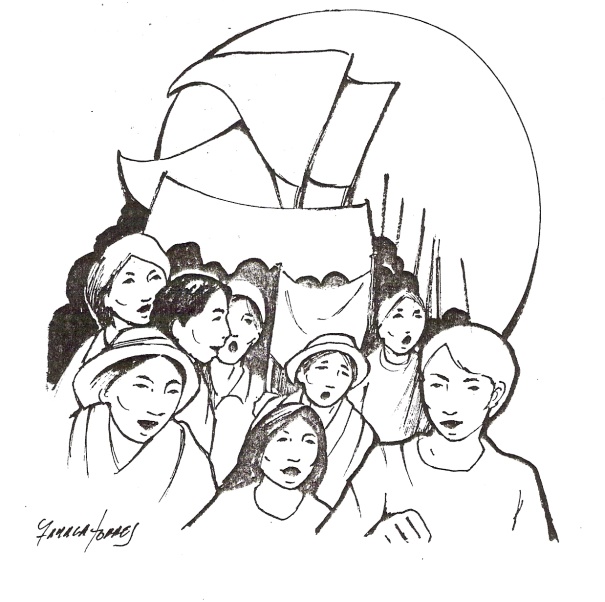 “PARTIERON AL INSTANTE”	El Documento aporta una serie de sugerencias sobre los compromisos que los jóvenes han de emprender con ellos mismos, con la sociedad y con la Iglesia.El secretario del Sínodo: “¿Qué queda por hacer de manera concreta?... Llevar el Sínodo a las iglesias locales de 3 modos distintos:Compartir lo vivido y hacer conocer el documento final,Convocar Sínodos diocesanos con los jóvenes yRetomar el camino de una Iglesia Sinodal.”A. COMO JÓVENESEl Documento señala los siguientes compromisos para los jóvenes.“Queda claro que son los jóvenes también los que hacen una Iglesia participativa y corresponsable. El Sínodo aprueba avanzar hacia una Iglesia participativa y corresponsable en la que no sólo voten los obispos”.“Sabemos que para ser creíbles debemos vivir una reforma de la Iglesia, que implica la purificación del corazón y los cambios de estilo” (118).El Sínodo "recomienda que todos sean más conscientes de la urgencia de un cambio inevitable para un mayor papel de mujeres y laicos en la Iglesia”.La conversión pastoral: Los jóvenes “deben ser reconocidos como sujetos de evangelización y ayudarnos a liberarnos de la mundanalidad espiritual” (138). El valor teológico y pastoral de la escucha hace de los jóvenes ‘un lugar teológico’.”“Generar un nuevo tipo de apostolado más dinámico y activo: una renovación creativa y flexible, para encontrar los jóvenes en sus lugares de vida ordinarios: la escuela y el entorno digital, las periferias existenciales, el mundo rural y el mundo laboral, la expresión musical y artística, etc.” (143)“Hacia las periferias del mundo (127):. La fidelidad al Evangelio guiará este diálogo en busca de cómo responder al llanto dual de los pobres y la tierra,. … insertándose en los procesos sociales la inspiración de los principios de la doctrina social: la dignidad de la persona, el destino universal de los bienes, la opción preferencial por los pobres, la primacía de la solidaridad, la atención a la subsidiariedad, al cuidado de la vivienda común. . Todos los esfuerzos de acompañamiento están obligados a medirse en este horizonte, reservando una atención privilegiada a los más pobres y vulnerables.”“Ocupa un lugar central el compromiso con los pobres: no se trata de integrar a los pobres en la vida de la Iglesia, sino que la Iglesia misma se integre en la vida de los pobres.”“Los migrantes, muchos de ellos son jóvenes: que los cuatro verbos dirigidos por el Papa Francisco son como un apelo al mundo entero: Acoger, proteger, promover, integrar” (147).COMENTARIOS varios.Formar Comunidades juveniles estables, organizadas, activas con objetivos, estructuras, medios para lograr los objetivos. Los objetivos son conformar la Iglesia de los pobres y la construcción de una sociedad nueva.Cardenal Cañizares, a los jóvenes: "Las cosas en la Iglesia, después del sínodo, no pueden continuar igual… Tomad la palabra, hablad y reclamad, para que la Iglesia sea un verdadero hogar para todos… La Iglesia confía en vosotros, espera mucho de vosotros, yo también… Debéis contribuir a que sea una Iglesia joven, con ganas de vivir, llena de vigor, llena de esperanza que es Jesús, y llena de amor, que no se arredra, para hacer un mundo nuevo con una humanidad nueva… Debo, debemos escucharos, estar atentos a vosotros, que sois parte activa del futuro de la Iglesia"."Los jóvenes tienen que ser los misioneros del mundo digital… para renovar la fe de los mayores", dijo Filippo Passantino, de la secretaría del Sínodo.B. EN LA IGLESIAEl Documento señala los compromisos a poner en marcha en la misma Iglesia. “El Sínodo de un cambio inevitable”.Con los jóvenesDedicar tiempo y personal para escuchar a los jóvenes (9)."El Sínodo pide que se haga efectiva y ordinaria la participación activa de los jóvenes en los lugares de corresponsabilidad de las Iglesias particulares, así como en los organismos de las Conferencias Episcopales y de la Iglesia universal.”“Los jóvenes expresaron el deseo de involucrarse, apreciarse y sentirse coprotagonistas de la vida y la misión de la Iglesia…: considerar esta misión como una prioridad pastoral de época en la que invertir tiempo, energía y recursos” (119).“Proponer un modelo de formación que sea capaz de hacer el diálogo de fe con las preguntas del mundo contemporáneo, con las diferentes perspectivas antropológicas, con los desafíos de la ciencia y la tecnología, con los cambios en las costumbres sociales y con el compromiso por la justicia” (158).“Igualmente fructífero es el acompañamiento en el camino de la aceptación progresiva de la responsabilidad dentro de la empresa, por ejemplo, en el campo profesional o el compromiso sociopolítico” (94).Práctica sinodal"Despertar la sinodalidad, que es una dimensión constitutiva de la Iglesia… No se trata de hacer algo ‘por ellos’, sino de vivir en comunión ‘con ellos’” (116).Sinodalidad misionera: "El establecimiento de una Iglesia sinodal es un presupuesto indispensable para un nuevo impulso misionero que involucra a todo el Pueblo de Dios. Esta es la profecía del Concilio Vaticano II. La sinodalidad es el camino que Dios espera de la Iglesia del tercer milenio” (118).Con los seminaristas (163)“La elección de los formadores: No es suficiente que estén preparados culturalmente, deben ser capaces de relaciones fraternales, de una escucha empática y de una profunda libertad interior.Será necesario un trabajo serio y competente en equipos educativos diferenciados, que incluyan figuras femeninas.Para el liderazgo, algunos criterios formativos, tales como: superar las tendencias al clericalismo, la capacidad de trabajar en equipo, sensibilidad para los pobres, transparencia de la vida, lectura completa de su historia personal.”Contra el clericalismo:“Evitar el clericalismo, que excluye a muchos de los procesos de toma de decisiones, y la clericalización de los laicos, que los encierra en lugar de lanzarlos hacia el compromiso misionero en el mundo" (123).Se lamenta, además, que “la ausencia de la voz y de la mirada femenina empobrece el debate y el camino de la Iglesia, sustrayendo al discernimiento una contribución preciosa”. Por ello, “el Sínodo recomienda que todos sean más conscientes de la urgencia de un cambio ineludible, también a partir de una reflexión antropológica y teológica sobre la reciprocidad entre hombres y mujeres”.Compromiso socio-político“La Iglesia se compromete a promover una vida social, económica y política en nombre de la justicia, la solidaridad y la paz, tal como lo exigen los jóvenes. Esto requiere el coraje de hacer oír la voz de quienes no tienen voz entre los líderes mundiales, denunciar la corrupción, las guerras, el comercio de armas, el tráfico de drogas y la explotación de los recursos naturales e invitar a los responsables de su conversión” (151).“Acompañar a los jóvenes en el mundo del trabajo: su falta es humillante para los jóvenes” (152)“Ofrecer a los jóvenes una formación en el compromiso sociopolítico… Los jóvenes involucrados en la política deben ser apoyados y alentados a trabajar por un cambio real en las estructuras sociales injustas” (154).Varios“Estamos llamados a investir en su audacia y a educarlos para que asuman sus responsabilidades: Evitar engañar a los jóvenes con propuestas mínimas o asfixiarlos con un conjunto de reglas que le dan al cristianismo una imagen reduccionista y moralista,” (70).“Es necesario cuidar la formación de los trabajadores pastorales para que sean creíbles, a partir de la maduración de su propia dimensión afectiva y sexual”.Abusos: El Sínodo pide actuar en la raíz del problema: “el deseo de dominio, la falta de diálogo y de transparencia, las formas de doble vida, el vacío espiritual, así como la fragilidad psicológica” (30).La misericordia con las víctimas exige justicia.“El entorno digital es un desafío para la Iglesia en muchos niveles” (145).COMENTARIOS varios.El papa Francisco ofrece tres claves de pastoral juvenil: "Escuchar, hacerse prójimos, testimoniar".Con relación a los homosexuales: “Ser una Iglesia más incluyente”.‘Práctica sinodal’ significa ‘caminar juntos’, sabiendo que los sacerdotes somos servidores de los laicos: que promovamos y confirmemos lo que ellos deciden. Se decide entre todos mediante el consenso.El Sínodo aprueba "avanzar hacia una Iglesia participativa y corresponsable" en la que no sólo voten los obispos: ¿Eso pasó en el Sínodo sobre los jóvenes en Roma? Parece que no.El Sínodo ha sido “una asamblea en comunión, que con los jóvenes ha intentado comprender lo que nos dice hoy el Espíritu, para encarnar el mensaje de Jesús y del Evangelio en nuestro tiempo#.Comentarios personales.Habría que definir los alcances de un ‘Sínodo’ que no es un espacio de decisión, sino de ‘consejo’ para el obispo, el papa, el párroco… ¡que luego deciden lo que les parece! Mejor sería una ‘Asamblea diocesana’ donde juntos decidimos el camino a seguir como Iglesia. De feliz memoria en Ecuador está la experiencia del Vicariato de Sucumbíos (Amazonía), donde el caminar pastoral se decidía en Asambleas diocesanas de representantes de todos los sectores eclesiales y que el obispo Gonzalo López confirmaba en seguida.La ‘Sinodalidad’ es señalada como ‘constitutiva de la Iglesia’: Es la intuición del Concilio Vaticano 2°, pero que no ha sido puesta en práctica; más bien, con el Nuevo Derecho Canónica y el Catecismo Católico publicados por Juan Pablo 2°, se ha confirmado la estructura piramidal de la Iglesia, o sea, monárquica (para no decir ‘dictatorial’) porque es heredada el Derecho Romano imperial.La Iglesia debe estar en manos de los bautizados, en particular de los jóvenes, las mujeres, los pobres que han sido desposeídos de su identidad: El clero es una invención del emperador Constantino.El protagonismo de los jóvenes en las decisiones conforma una ‘autonomía con comunión’, en unión al protagonismo de los laicos, de las mujeres…Los Consejos parroquiales representan los distintos grupos cristianos, con poder de decisión. C O N C L U S I Ó N  :  Números 165 al 167.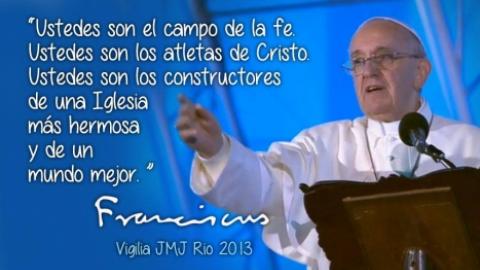 “LLAMADOS A SER SANTOS”DESPERTAR AL MUNDO CON SANTIDAD“Los jóvenes han clamado por una Iglesia auténtica, luminosa, transparente y alegre” (166).“La Iglesia en su conjunto debe realizar un cambio de perspectiva decisivo, inmediato y radical” (166).“Ha quedado claro desde el comienzo del viaje sinodal que los jóvenes son una parte integral de la Iglesia” (167).A. COMENTARIOS relacionados con el Sínodo.“En conclusión,hablamos de un tema: el ser y hacer Iglesia con los jóvenes; de una forma: la sinodalidad; y de un método: el discernimiento.Los jóvenes han ayudado a la Iglesia a caminar hacia una renovada sinodalidad misionera. Todos los miembros de la Iglesia son necesarios (1 Corintios 12). Es el camino de la unidad a través de la diversidad, un mosaico de vidas que muestra la belleza de ser iglesia universal.”Carta de los padres sinodales a los jóvenes:"La Iglesia es vuestra madre, no os abandona y está dispuesta a acompañaros por caminos nuevos"."Que nuestras debilidades no os desanimen"."Cuando el mundo… se queda en las cosas, en el éxito inmediato, en el placer y aplasta a los más débiles, vosotros debéis ayudar al mundo a levantar la mirada hacia el amor, la belleza, la verdad, la justicia".“La Iglesia y el mundo tienen necesidad urgente de vuestro entusiasmo. Háganse compañeros de camino de los más débiles, de los pobres, de los heridos por la vida. Sois el presente, sed el futuro más luminoso”.El papa Francisco"Hemos intentado leer la realidad y acoger los signos de los tiempos"."Que el Señor bendiga nuestros pasos, para que podamos escuchar a los jóvenes".Los sinodales presentaron al papa un texto descafeinado, que evita polémicas.¿Qué ocurrió entre el ‘Documento de trabajo’ -texto más contundente y fiable para saber qué quieren los jóvenes de la Iglesia- y el documento final del Sínodo? El documento final ha quedado muy por debajo de las expectativas sobre sexualidad, mujeres y plena participación de todos los participantes, con voz y voto.Los jóvenes pedían respuestas concretas que, en el documento final, no se dan.“Los padres sinodales en el Documento final dejan que desaparezca lo más significativo de él. La iglesia patriarcal grabada en la mente de muchos obispos” comenta monseñor Charles Chaput, arzobispo de Filadelfia, EE.UU.Esperemos que la ‘Exhortación’ que ha de escribir el papa Francisco aporte nuevas luces, abra caminos claros de compromiso y esperanza… que cambien estructuras y pensamientos.B. COMENTARIOS PERSONALES“¡Mucho ruido, pocas nueces!”.“¡Es el parto de la montaña…!”. El Documento final es pobre con relación a Documento de trabajo que era mucho más esperanzador. Los obispos no quisieron tocar temas que los jóvenes hablan sin tabúes.No introducen ningún cambio sustancial. Las mujeres siguen las grandes marginadas… Seguimos con el patriarcalismo y el machismo tradicionalista.El documento final del Sínodo no menciona la pederastia eclesial, ni usa las palabras ‘homosexualidad’, pasa de puntillas por la cuestión de las drogas y pide a los jóvenes que descubran el "justo valor de la castidad", sin ocuparse de las relaciones sexuales anteriores o fuera del matrimonio.Los jóvenes pedían poder debatir "abiertamente y sin prejuicios" sobre los anticonceptivos, la homosexualidad, el aborto, el matrimonio, la cuestión de género, temas sobre los que "ya discuten libremente y sin tabúes".El Sínodo invita a apostar por una "Iglesia sinodal", pero no concretiza nada. Hay muchas buenas intenciones sin justificaciones, profundizaciones ni compromisos.Encuentro el Documento muy ‘eclesiástico’… ¡hecho por obispos viejos en su mayoría y no por jóvenes!Le falta frontalidad, decisión, señalamiento de cambios prioritarios y de compromisos urgentes en la Iglesia y la sociedad. Debemos de preguntarnos cuáles son los grupos cristianos y las estructuras que facilitarán los cambios necesarios para promoverlos decididamente.Todavía demasiado paternalismo…¿No se habrá el Sínodo centrado mucho en sí mismo y en la misma Iglesia católica?La Iglesia está al servicio del Reino. Un aspecto mayor del Reino es una humanidad nueva, libre de tantas ataduras, opresión y destrucción. La ‘bendición’ del papa Francisco en la misa de clausura es débil: ¡‘escuchar’, solamente!¿Por qué no dijo ‘obedecer’ a los jóvenes, si queremos una Iglesia con rostro ‘joven’, verdaderamente reformada, es decir, al servicio de la conversión de las personas, el cambio eclesial de estructuras obsoletas y la transformación mundial?¿No necesitarán ‘liberación’ los jóvenes de hoy? ¡No apareció esta palabra…!Hubiera sido bueno precisar metasLa meta de los cristianos es ser la Iglesia de los pobres y construir una sociedad nueva, desde la perspectiva del Reino que se construye a partir de los pobres. Eso es la Espiritualidad -otra palabra ausente del Documento- que necesitan Al no utilizar el Documente el método Ver-Juzgar-Actuar no señala las causas de una realidad muy injusta y destructora para los jóvenes; no denuncia las estructuras y sistemas de opresión, dominación, no sacar compromisos claros y oportunos… El compromiso político no aboga por un cambio de estructuras. Los jóvenes son los más golpeados por la ‘globalización neoliberal’.¿No es el compromiso intercultural con las demás religiones uno de los mayores desafíos? Las diversas culturas son las matrices de las religiones.El Sínodo nos dice una cosa segura: Como Iglesia tenemos que dar un cambio radical. Pero ¿estamos decididos a cambiar… con los jóvenes? Si realmente damos protagonismo a los jóvenes y si nos ponemos al servicio de sus compromisos, comenzando en las parroquias, ellos serán el “fuerte remesón que necesita la Iglesia”, tal como los afirmación los obispos latinoamericanos en su reunión en Aparecida (Brasil, 2007) donde cierto Jorge Bergoglio… era secretario.